Supplementary dataTable S1 Primers used for PCR analysis.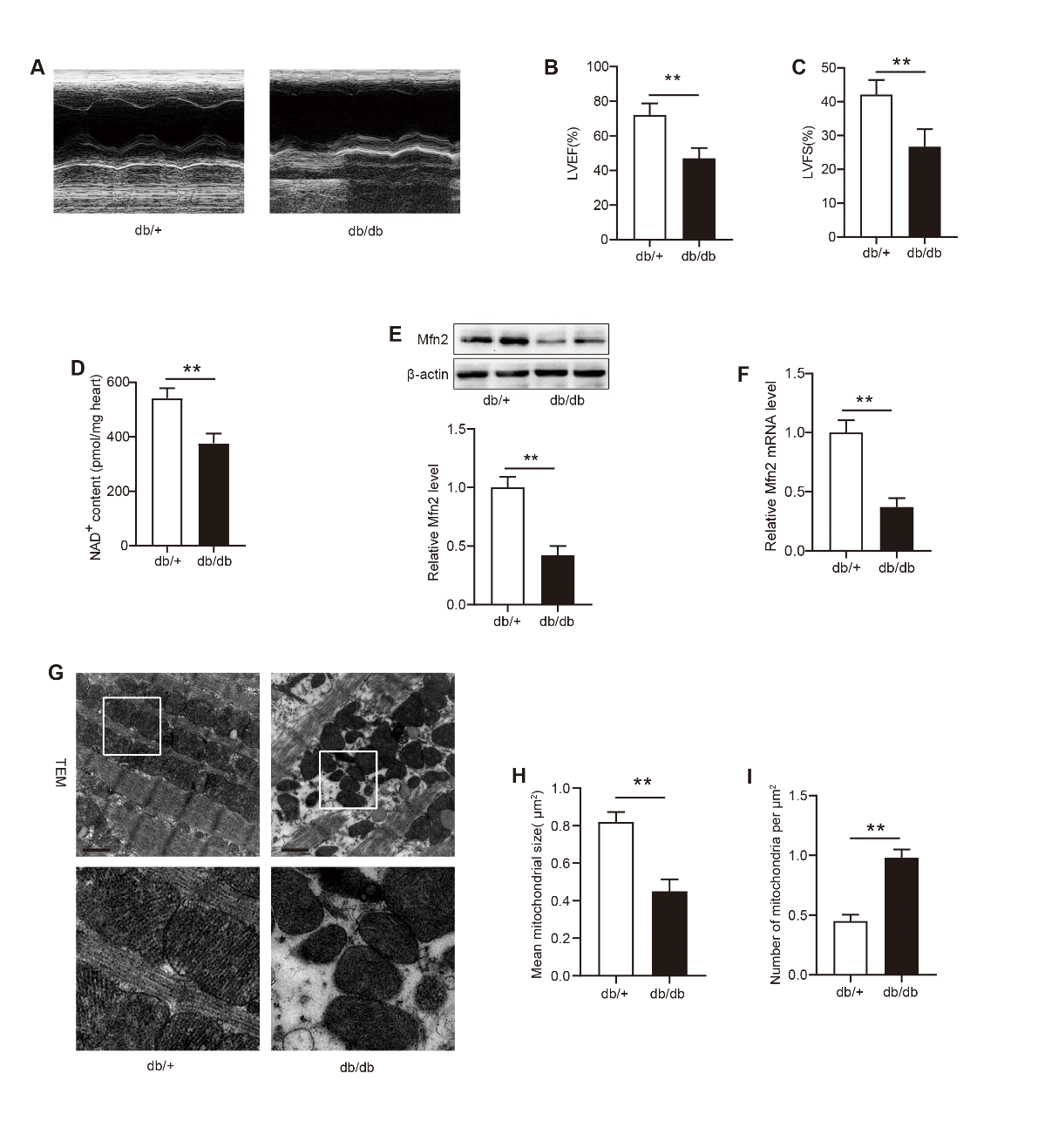 Figure S1 Decreased NAD+ content and excessive mitochondrial fission were observed in diabetic hearts of db/db mice. (A) Representative echocardiography images. (B) Left ventricular ejection fraction (LVEF). (C) Left ventricular fractional shortening (LVFS). (D) NAD+ content in heart tissue. (E) Representative blot images and quantitative analysis of Mfn2. (F) Real-time PCR analysis of Mfn2 mRNA expression. (G) Representative transmission electron microscopic images of the myocardium, Scale bar= 1μm. (H) Mean size of mitochondria. (I) The number of mitochondria per μm2. **P<0.01. n=4 in each group.Figure S2 Body weight, food intake, blood glucose and serum lipid in db/db and db/+ mice. (A) &(B) Body weight and food intake of db/db and db/+ mice were determined every 2 weeks. (C) Blood glucose of db/db and db/+ mice were determined every 2 weeks. (D)&(E) Serum lipids of db/db and db/+ mice were determined every 4 weeks. TG, triglyceride; TC, total cholesterol. n=4-6 in each group.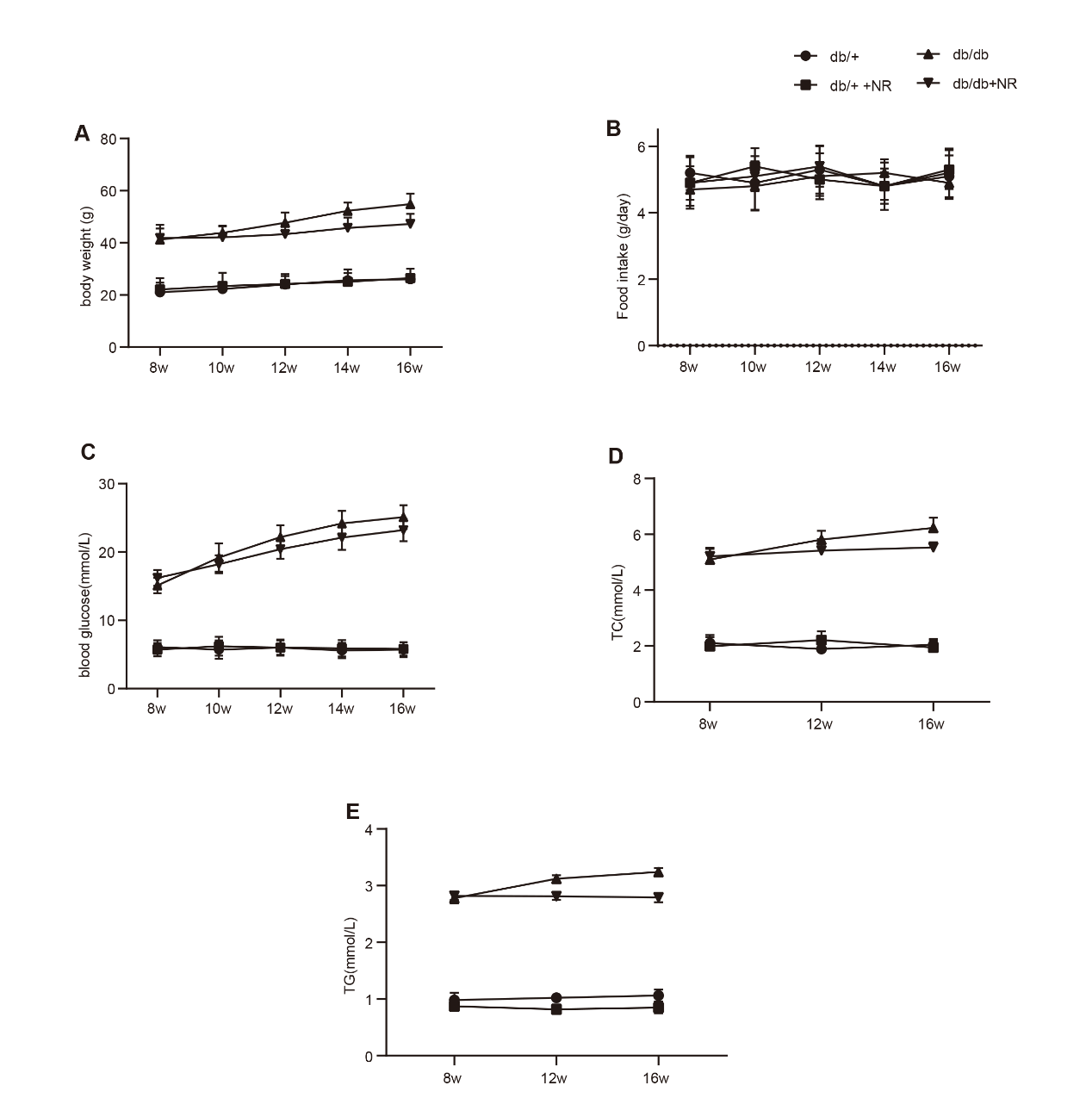 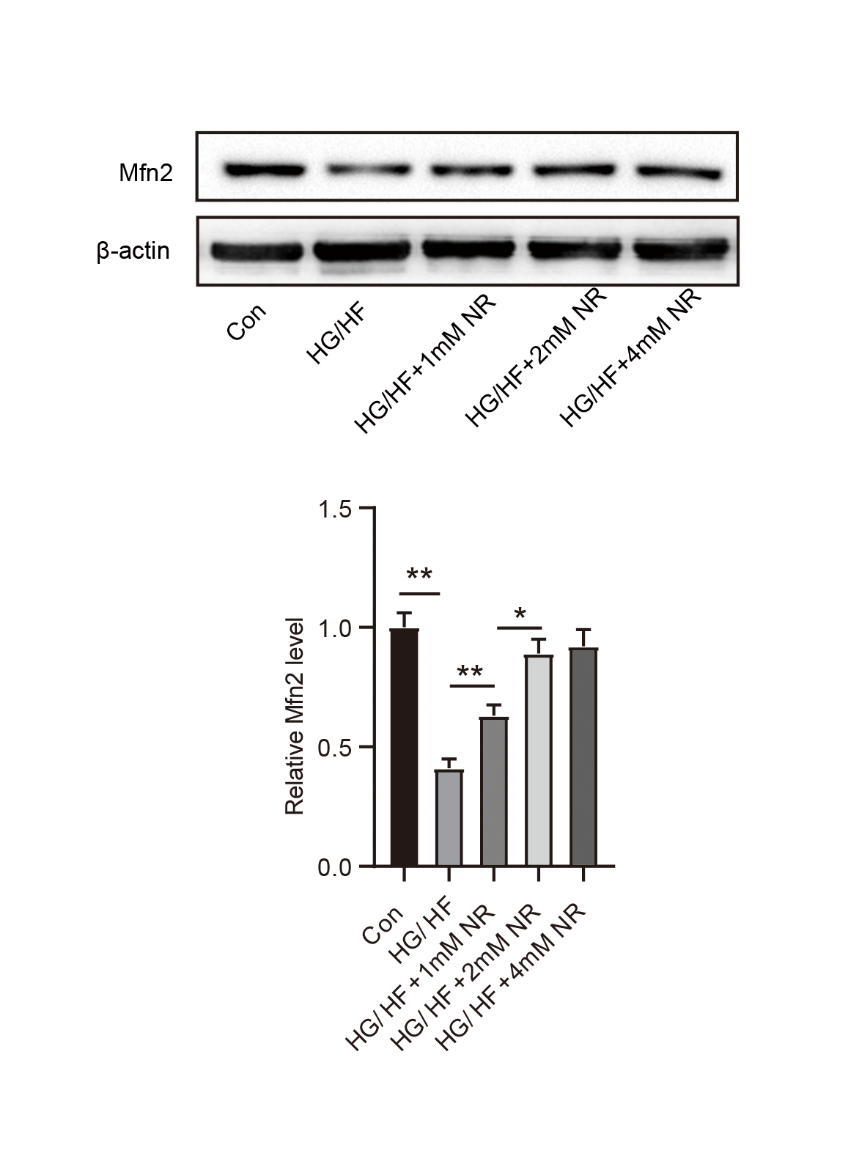 Figure S3 NR dose-dependently promoted Mfn2 expression in HG/HF cultured cardiomyocytes. Representative blot images (Above) and quantitative analysis of Mfn2 (below). HG/HF, High-glucose and high-fat. *P<0.05, **P<0.01. n=4 in each group.PrimerSequenceβ-actin forward5’-GTCCCTCACCCTCCCAAAAG-3’β-actin reverse5’-GCTGCCTCAACACCTCAACCC-3’Mfn2 forward5’-CTTGAAGACACCCACAGGAACA-3’Mfn2 reverse5’-GGCCAGCACTTCGCTGATAC-3’Mfn2 promoter forward5’-TGATCCGGAAAGGAAAACAG-3’Mfn2 promoter reverse5’-CACCGAAAGGCCACAGTAAT-3’